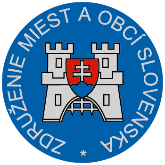 Materiál na rokovanie Hospodárskej a sociálnej rady SRdňa 24. 06. 2019 		k bodu č. 10)Stanovisko ZMOSk vyhodnoteniu plnenia Stratégie bezpečnosti a ochrany zdravia pri práci v Slovenskej republike na roky 2016 až 2020 a programu jej realizácie v roku 2018Všeobecne k materiálu:Minister práce, sociálnych vecí a rodiny Slovenskej republiky na základe uznesenia vlády SR každoročne do 30. júna predkladá na rokovanie vlády Slovenskej republiky vyhodnotenie plnenia Stratégie BOZP v predchádzajúcom roku vrátane návrhu na jej prípadnú aktualizáciu. K vyhodnoteniu prichádza už po tretí raz, uznesenie vlády je z roku 2016.Vyhodnotenie predkladané na rokovanie vlády Slovenskej republiky je vypracované z podkladov ministerstiev, ostatných ústredných orgánov štátnej správy, sociálnych partnerov a ďalších inštitúcií podieľajúcich sa na plnení stratégie BOZP. Predkladaný materiál obsahuje vyhodnotenia plnenia Stratégie BOZP v roku 2018. Ide o informatívny materiál, obsahuje skutočnosti o plnení úloh Stratégie BOZP v predchádzajúcom kalendárnom roku. Pripomienky k materiálu:  ZMOS k predloženému materiálu neuplatňuje pripomienky. Záver:ZMOS navrhuje, aby Hospodárska a sociálna rada SR predloženú stratégiu vzala na vedomie.                                                                                                            Mgr. Branislav Tréger, PhD.	                                                                                                            predseda ZMOS